Complete the word with the new digraph, th, what does it say?     mo___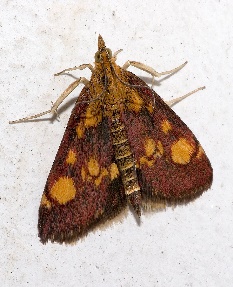 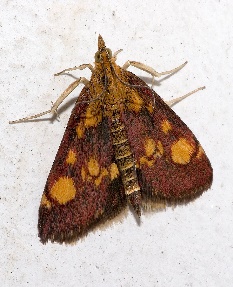   ___ick.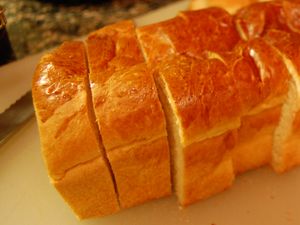 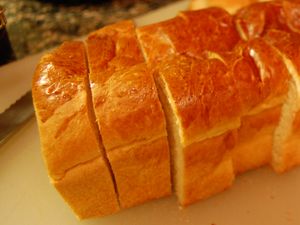    3  ___ree   __ink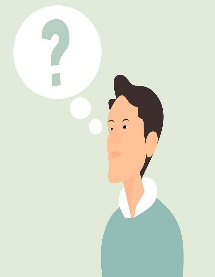    ba___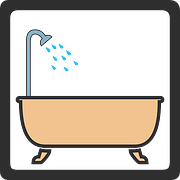 